CARTA AO EDITOR (A) – COVER LETTERBelém09 de dezembro de 2020Prezado, Editor (a), temos o prazer de enviar um artigo de pesquisa intitulado “Alterações bucais em pacientes portadores de doença renal crônica: revisão sistemática” para consideração para publicação na Revista Saúde UNG. Nosso tema aborda as diversas manifestações orais encontradas na doença renal crônica.Acreditamos que nossa pesquisa seja importante para a área científica por apresentar as manifestações orais como parte de alterações sistêmicas da doença renal crônica, gerando conhecimento aos profissionais de saúde sobre essas manifestações, e quais as corretas abordagens que devem ser tomadas aos pacientes que as apresentem, pois é um tema pouco abordado e assim, através deste estudo, pretendemos abrir portas para futuras pesquisas nessa área.	O manuscrito em questão é original, e não foi enviado a outra revista. Trata-se de trabalho inédito, não tendo sido publicado em outro veículo de divulgação na íntegra ou em parte. Tudo o que foi relatado no artigo não é resultado de má conduta, como: dados produzidos, uso indevido de imagens (tabelas, figuras e outros tipos de ilustrações), falsificação, plágio ou duplicidade. Estamos cientes de que caso o artigo contenha material de terceiros, é necessário referenciá-los. Sendo assim, gostaríamos que o editor da Revista Saúde UNG considerasse nossa submissão. Ainda, os autores estão cientes da norma de licença adotada pela revista no caso de publicação do trabalho.As contribuições dos autores foram as seguintes:A autora Janiny Conceição Barros de Sousa delineou o estudo, selecionou os artigos, realizou a revisão sistemática e elaborou o artigo;A autora Layse Mayara de Lima Saraiva delineou o estudo, selecionou os artigos, realizou a revisão sistemática e elaborou o artigo;A autora Raíssa Pinheiro de Mendonca, orientadora do estudo, elaborou, direcionou sua execução e corrigiu o artigo.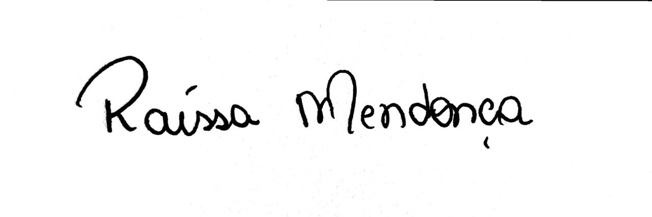 _____________________________Raíssa Pinheiro de MendonçaEndereço para correspondência: Tv. Quintino Bocaiúva, 1808 - Nazaré, Belém - PA, 66035-190. E-mail: raissa.rpm@hotmail.com.
Telefone: +5591980173350. 